Me llamo ________________________	hora _____	fecha 	____________Los Mandatos Informales con los pronombres directosInformal Commands with DOPsUsing vocabulary from section 1.2 write an informal command with a direct object pronoun (DOP) for each picture shown.  The English command is given with the picture as a clue.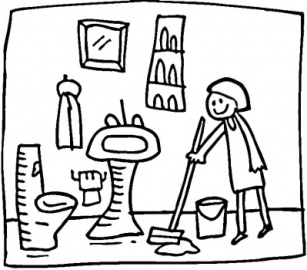 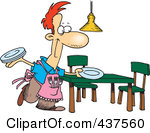 Set it! (the table)								Clean it! (the bathroom)_______________							_______________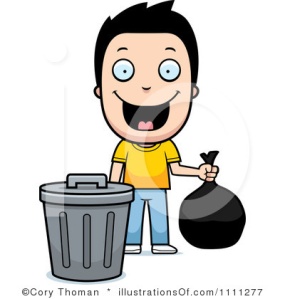 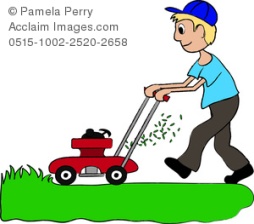 Cut it! (the grass)								Take it out! (the trash)_______________							________________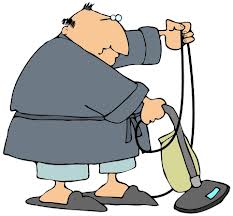 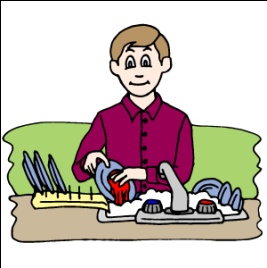 Wash them! (the dishes)							Vacuum it! (the living room)_________________							_________________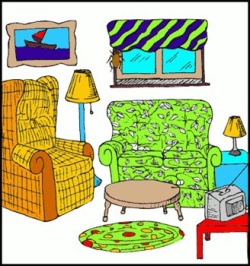 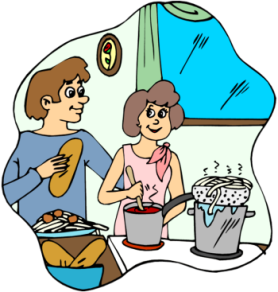 Prepare it! (the dinner)							Fix it up! (the living room)